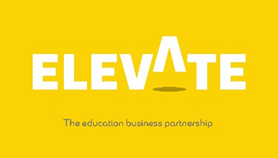 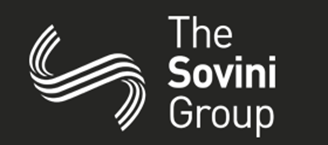 Task FiveApprenticeship Recruitment Processhttps://youtu.be/c8WNmPpqOMA https://youtu.be/SOIrNPCXUaQEach year for our apprenticeship intake we have an assessment centre which is a morning full of activities that test a variety of skills. The activities are varied and some have an element of fun.Task: Design recruitment day tasks that test the following skills, all tasks have to be able to be done at home as though it were virtual:Do some research – you will get lots of ideas from googling what other companies do!You can present this tasks in any format you want.  Word, Power point or a sketch and take a picture!Thank you for completing this task on The Sovini GroupCopyright Elevate EBPNameFormSkillTaskDurationTeamwork1 hourLeadership30 minutesTime Keeping15 minutesCommunication15 minutesPresenting30 minutes